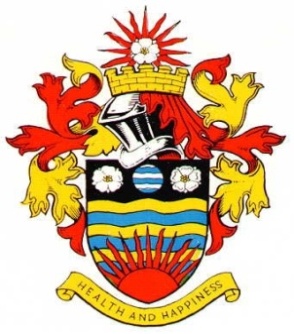 HORNSEA TOWN COUNCILMINUTES OF THE PROCEEDINGS OF THE PARKS  CEMETERIES PLANNING COMMITTEESHELD ON MONDAY 6th FEBRUARY 2023PRESENTCouncillors:	S Prescott in the chair, L Embleton, A Eastwood, N Dixon, J Whittle, T Bunch, K Nicholson, B Y Jefferson & C Morgan-MuirIn attendance:  N Thornton – Assistant Town ClerkA minutes silence was held for Cllr Angus Robinson1.	Apologies		 J Greensmith, J Robinson & J Kemp2.	Declaration of Interests: To record declarations of interest by any member of the council in respect of the agenda items listed below.  Members declaring interests should identify the agenda item and type of interest being declared in accordance with The Localism Act 2011, the Relevant Authorities (Disclosable Pecuniary Interests) Regulations 2012ii)	To note dispensations given to any member of the council in respect of the agenda items listed belowThere were no dispensations to note3.	Allotment Association - 	On receipt of an email from the Allotment Association regarding security measures that they would like to implement on the boundaries it was RESOLVED that the proposed measures could not be allowed, instead it was suggested that planting be used instead.4.	Hall Garth Park – Skate Park	It was RESOLVED for this item to be deferred to a later meeting.	AGENDA FOR THE PLANNING COMMITTEE(A)22/03346	Installation of glazed entrance doors and construction of level access path to replace existing stepped access Location: United Reformed Church New Road Hornsea East Riding Of Yorkshire HU18 1PG – RESOLVED support.22/03863	Erection of a single story extension to rear and changes to fenestration Location: 1 Chrystals Road Hornsea East Riding Of Yorkshire HU18 1PJ – RESOLVED refuse23/00084	HORNSEA CONSERVATION AREA - 1 no. Oak Tree (T1) To undertake a side reduction by 3-4 metres on the heavy limbs which are encroaching towards and over 21 Highbow, Back Westgate, Hornsea Location: Grebe House 27 Westgate Hornsea East Riding Of Yorkshire HU18 1BP – RESOLVED SUPPORT THE Tree Officer23/00076	Single storey side extension and single storey rear extension. Location: Orchards End 4 The Rise Hornsea East Riding Of Yorkshire HU18 1DR - RESOLVED support23/00136	Demolition of existing lean-to extension to rear and construction of new single storey rear extension with flat roof over and new front and rear dormers. Location: 34 Draycott Avenue Hornsea East Riding Of Yorkshire HU18 1EX - RESOLVED support23/00212	Variation of Condition 12 (approved plans) of planning reference 19/01378/PLF for Conversion of existing building to create 7 self-contained residential units with associated access, alterations, two storey extension to rear and demolition of existing dilapidated outbuildings at rear to amend the design Location: Old Mission Hall Southgate Hornsea East Riding Of Yorkshire - RESOLVED support23/00245	Erection of a dwelling with associated works Location: Land North Of 38 Station Court Hornsea East Riding Of Yorkshire HU18 1QA – RESOLVED	refuse23/00253	Installation of 4 secondary glazed units behind existing windows to front and installation of 1 new window opening to side Location: 66 Southgate Hornsea East Riding Of Yorkshire HU18 1AL – Full Planning - RESOLVED support23/00254	Installation of 4 secondary glazed units behind existing windows to front and installation of 1 new window opening to side Location: 66 Southgate Hornsea East Riding Of Yorkshire HU18 1AL – Listed Building Consent - RESOLVED support ‘Decisions taken by the Planning Authority for noting’(B)22/03567	Erection of a single storey extension to side following demolition of existing conservatory Location: 24 Ashcourt Drive Hornsea East Riding Of Yorkshire HU18 1HEGRANTED22/03548	Erection of a single storey extension to side Location: Lapstone The Leys Hornsea East Riding Of Yorkshire HU18 1ETGRANTED22/03686	Installation of doors to front and brick raised platform and construction of decking and canopy to rear (Retrospective Application) Location: Flat 1 Torbay Headland View Hornsea East Riding Of Yorkshire HU18 1NFGRANTED22/03987	HORNSEA CONSERVATION AREA - Remove 1 no. Ash tree and 1 no. unknown tree due to roots causing structural damage Location: 23 Eastgate Hornsea East Riding Of Yorkshire HU18 1DNGRANTED22/03110	Erection of a sculpture Location: Former Boat Compound South Promenade Hornsea East Riding Of Yorkshire HU18 1QAGRANTED22/03564	Alterations and extensions including erection of a first and second floor extension over existing balcony at rear, erection of a single storey infill extension at rear with glazed pitched roof over, installation of a lantern roof light in existing flat roof at side, construction of a dormer window and installation of a roof light at front, alterations to replace garage door with door and window at front, alterations to existing porch and installation of windows and solar panels to side Location: Mere Close Hull Road Hornsea East Riding Of Yorkshire HU18 1RJGRANTEDSigned Chairman ……………………………………………………………Minute NumberCouncillors NamePecuniaryNon-PecuniaryReasonAll Planning ItemsAll Planning Items22/0386323/0021222/0034523/00316J WhittleB Y JeffersonS PrescottL Embleton      N DixonMember of ERYC Strategic Planning CommitteeMember of Eastern Area Planning ctteeRelated to applicantApplicant is a clientRelated to applicantRelated to Architect Property is located on the street she lives on